Муниципальное казенное дошкольное образовательное учреждение детский сад комбинированного вида «Родничок» города Слободского Кировской областиVIII муниципальные образовательные чтения, посвященные памяти И.А.ПовышеваТема опыта: «Реализация нормативного проекта «Выполняем правила с удовольствием» в группе с детьми с ОВЗ»	                                                                   Педагог: Симонова Наталья Николаевна                                                                   воспитатель высшей квалификационной                                                                                                                     категории МКДОУ д/с «Родничок»                                                                   г. Слободского Кировской области   Введение       Я воспитатель на группе компенсирующей направленности для детей с ОВЗ (дети с ЗПР и умственной отсталостью). Адаптированная программа на группе реализуется с 5 лет, поэтому дети приходят из разных дошкольных организаций, из разных детских коллективов.       Для социализации ребенка с ОВЗ необходимо создавать особые условия, поскольку такие дети отличаются, как правило, эмоциональной неустойчивостью. Они с трудом приспосабливаются к детскому коллективу, к изменившейся ситуации, им свойственны колебания настроения, повышенная утомляемость и настороженность к окружающей среде.  Исследования  ученых педагогов, психологов (Е.М. Мастюковой, Л.С. Выготского, В.И. Лубовского, Г.Е. Сухаревой и др.) показывают, что особые трудности вызывает формирование у ребёнка с интеллектуальными нарушениями правильного поведения. Основные причины: выраженная церебральная недостаточность, отставание в развитии нервной системы, низкие возможности произвольной регуляции деятельности и поведения. Некоторые дети данной категории в незнакомой обстановке могут вести себя навязчиво, бесцеремонно, могут бегать, кричать, кривляться, брать без спроса всё, что попадается им на глаза. Другие, напротив, молчат, испуганно смотрят по сторонам, отказываются от контакта и сотрудничества. Они трудно подчиняются правилам поведения в группе, редко завязывают дружеские отношения со своими сверстниками.Для того, чтобы детям было легче привыкнуть к новым условиям, к новым правилам и требованиям, к новым детям и воспитателям, чтобы сблизить детей, стать одним дружным коллективом и заложить основы элементарных правил поведения в детском саду, был реализован нормативный проект «Выполняем правила с удовольствием».          По Н.Е Вераксе нормативная проектная деятельность включает проекты по созданию норм поведения, которые всегда инициируются педагогом. Нормативные проекты могут быть запрещающие, позитивно нормирующие и нормотворческие. Любой из них может быть направлен на помощь в адаптации к условиям образовательной организации.Была поставлена цель: Адаптация детей с ОВЗ к условиям образовательной организации и их успешной социализации в новом коллективеОпределены задачи:Способствовать развитию инициативы детей при разработке совместно с ними правил поведения в повседневной жизни.Создать условия для развития социально – коммуникативных качеств у детей: оказание помощи друг другу, умение договариваться, произвольной регуляции поведенияСпроектировать соответствующую пространственную среду Основная  частьСуть опыта заключается в деление группового пространства на станции. Станция – это определённый центр развития, в котором обязательно находятся: 1) маркер станции в виде наглядности: иллюстрации, эмблемы и др.  2) маркеры пространства, помогающие детям определять вид деятельности на этой станции, выполнение определенных правил.  Маркеры выбираются взрослым (мной), а правила поведения на данной станции придумываются, обсуждаются и заучиваются совместно с детьми.   Например: станция «Зарядкино»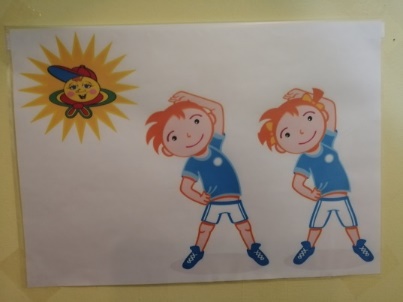 Маркер станции Маркеры пространства - специальная разметка на полуСейчас в нашей группе функционирует семь станций (приложение, слайд 2).ОПИСАНИЕ СТАНЦИЙСтанция «Зарядкино» (приложение, слайд 3)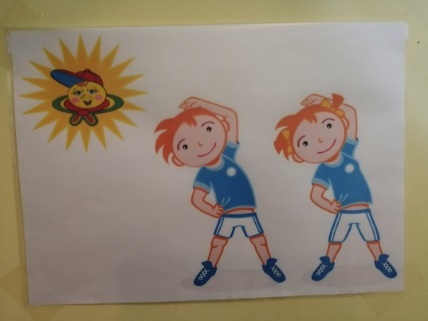 Цель: воспитывать интерес и желание к ежедневным занятиям физической культуройМаркеры пространства: 1. разметка на полу (для ходьбы и бега); 2. геометрические фигуры с цифрами (места для выполнения упражнений).Деятельность детей: Выполнение утренней гимнастики, динамических пауз под руководством взрослого, динамических минуток (индивидуально или в парах) - с разрешения взрослого. Правило поведения на станции: Утром – не ленись, на зарядку становись.Станция «Чистюли» (приложение, слайд 4)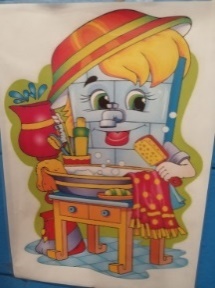 Цель: знакомство с правилами личной гигиены.Маркеры пространства: 1.плакат «Правила гигиены» (рассматривают плакат, запоминают правила личной гигиены, стараются использовать их в повседневной жизни); 2. картинки «алгоритм умывания» (Смотря на картинки, дети учатся в правильной последовательности умываться);3. скамеечка Смешариков (на двух скамейках наклеены картинки с героями мультфильма по количеству детей).Деятельность детей: вымыв руки, дети садятся на скамеечку, выбрав любимого героя, и показывают чистые руки «Профессору чистоты», который выбирается из детей (надевает белый халат, проверяет чистоту рук и лица). Правило поведения на станции: 1. После туалета, перед едой, не забывай мыть руки. 2. Когда сделал все свои дела, не надо никуда уходить. Надо сесть на скамеечку и подождать остальных.«Комната тишины» (приложение, слайд 5)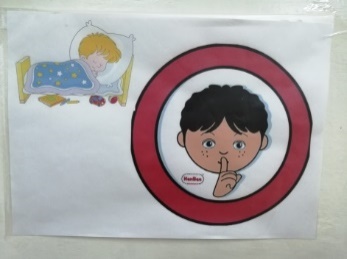 Цель: формирование навыка самоконтроля; воспитание аккуратности.Маркеры пространства: картинка, сигнализирующая о соблюдении тишины.  Деятельность детей: Дети спокойно, не отвлекая никого разговорами, готовятся ко сну. При раздевании выворачивают одежду и аккуратно развешивают её на стульчиках.  Правило поведения на станции:  Перед сном – не кричи, лучше просто помолчи.Одежду развесь аккуратно на стул – в кроватку ложись, засыпай и никому не мешай.     Станция «Спортивная» (приложение, слайд 6)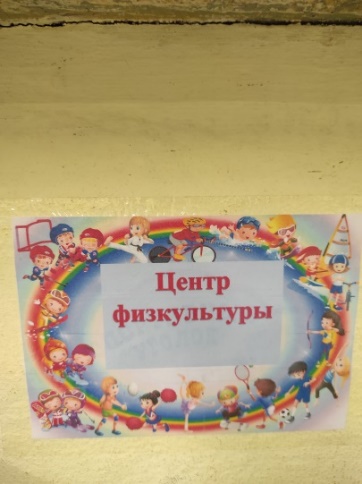 Цель: развитие мелкой моторики рук, удовлетворение потребности в двигательной активности и интереса к физическим упражнениям, знакомство с ростомером.Маркеры пространства: экран с картинками - подсказками, какие виды физических упражнений можно выполнять в группе и с каким спортивным оборудованием.Деятельность детей: выполняют различные физические упражнения, учатся измерять свой рост с помощью ростомера, делают самомассаж, используя массажёры в виде деревянных витых и шершавых валиков и др.Правило поведения на станции: станция вмещает не больше 2-3 человек. Надо договориться, кто будет играть первым. 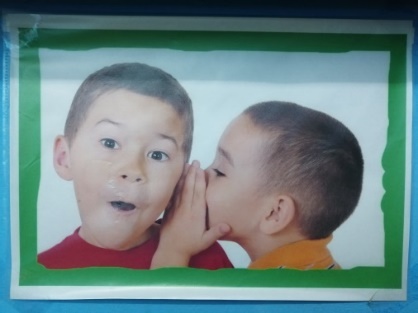 Станция «Шепотушкино» (приложение, слайд 7)Цель: формирование навыка самоконтроля.Маркеры пространства: картинка «Алгоритм одевания» Деятельность детей: Собираясь на прогулку, дети одеваются в правильной последовательности, общаются шёпотом, не отвлекая других громкими разговорами. Правило поведения на станции:1. Не кричи, не мешай, никого не отвлекай.2. Нужна помощь -  попроси, на ушко тихо прошепчи.Станция «Отдыхалкино» (приложение, слайд 8)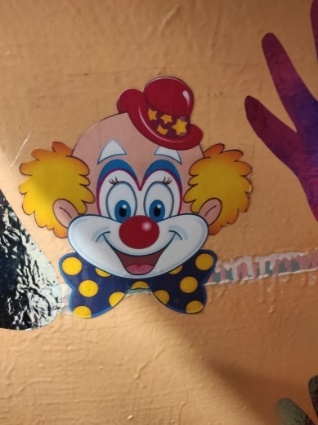 Цель: преодоление эмоционального дискомфорта детей. Маркеры пространства: 1. картинки цветные ладошки (дети закрывают руками одинаковые ладошки по цвету); 2. картинки разноцветные следочки (дети закрывают ногами одинаковые следочки по цвету);3. картинки клоуна.Деятельность детей: Если ребёнок устал и испытывает чувство дискомфорта в окружающей обстановке, он прячется за занавес. Отдыхая, ребёнок может поиграть: тренажёры «Цветные ладошки», «Разноцветные следочки», «Расскажи клоуну о своём плохом настроении».  Или просто уединиться с любимой игрушкой.Правило поведения на станции: Если ты устал, захотел побыть один – не надо в спальню уходить, не надо в раздевалку бегать, не надо падать и кричать. А надо занавес найти и спрятаться за ним внутри.Станция «Песочные часы» (приложение, слайд 9)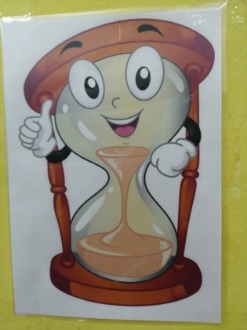 Цель: улучшение взаимоотношений между детьми, снятие агрессивных проявлений.Маркеры пространства: 1. стул  2. песочные часы 3. альбом «Правила поведения в детском саду».Деятельность детей: если ребёнок ссорится с детьми, он садится на красивый стульчик, чтобы успокоиться и поразмышлять. По своему желанию берёт в руки либо альбом «Правила поведения в детском саду» для самостоятельного изучения, либо песочные часы – за которыми он наблюдает и ждёт, когда истечёт его время.Правило поведения на станции: Если ссоришься с друзьями, посиди и отдохни. Вспомни правила дружбы и играть выходи.Совместно с детьми был составлен альбом «Правила поведения в д/с» (приложение, слайд 10). Каждое правило, изображённое в альбоме, с детьми обсуждалось, чтобы они понимали, о чём идёт речь. Альбом в свободном доступе для каждого ребёнка и при желании они могут взять его и закрепить правила поведения или же напомнить их другим детям. Также при возникновении конфликтных ситуаций между детьми организовывался «Круг дружбы» (приложение, слайд 10). В кругу обсуждались поступки детей, а для того, чтобы ребёнку было легче простить обиду использовались мирилки.Заключение Все станции, оборудованные в группе, дети посещают с удовольствием. Знают названия станций. Знают и соблюдают правила поведения, действующие на станциях. В целом проект помог детям развить навыки совместной деятельности, способствовал сближению детского коллектива (дети стали дружнее, научились сопереживать, помогать друг другу, проявлять заботу и внимание), развитию коммуникативных способностей, а также формированию навыка произвольной регуляции поведения.Таким образом, результаты позволяют говорить о том, что нормативная проектная деятельность способствует сближению коллектива дошкольников, их успешной адаптации к новым условиям, закладывает фундамент правил и культуры поведения. Правила поведения на станции: «Утром -  не ленись, на зарядку становись»станциямаркер станциистанциямаркер станции«Зарядкино»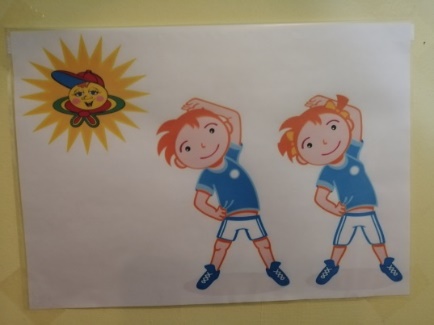 «Отдыхалкино»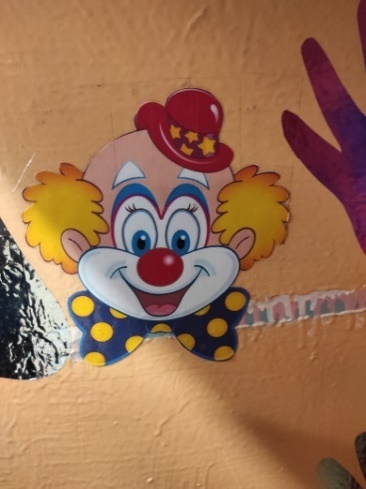 «Спортивная»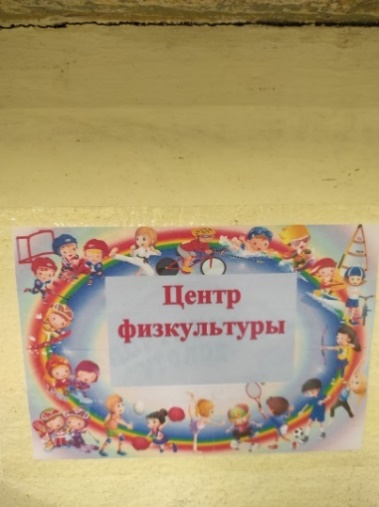 «Отдыхалкино»«Спортивная»«Чистюли»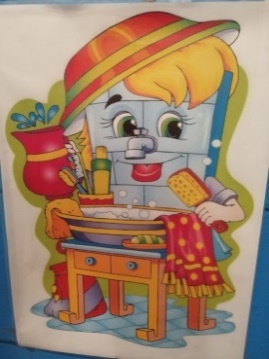 «Комната тишины»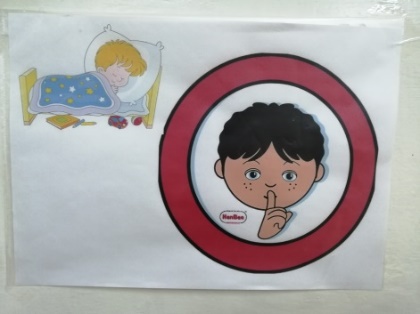 «Чистюли»«Комната тишины»«Песочные часы»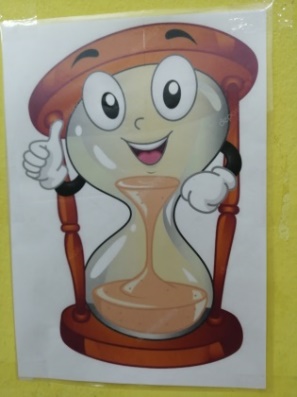 «Шепотушкино»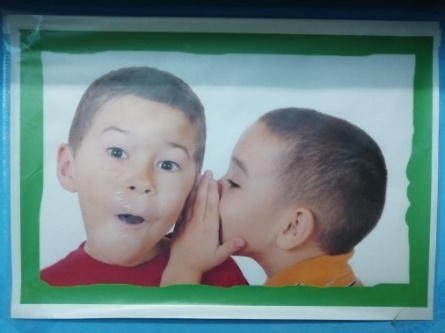 «Песочные часы»МирилкиДеятельность детейМирись, мирись, мирись,И больше не дерись.А если будешь драться,То я буду кусаться.А кусаться нам нельзя,Потому что мы друзья!Слова произносятся вместе, ритмично, при этом дети могут держаться за руки или за мизинчики, могут обняться прощая друг друга.Я хочу с тобой мириться,Я хочу с тобой дружить.Будем вместе мы играть,Прыгать, бегать, хохотать.Слова произносятся вместе, ритмично, при этом дети могут держаться за руки или за мизинчики, могут обняться прощая друг друга.Мир, мир навсегда,Больше ссориться нельзя!Слова произносятся вместе, ритмично, при этом дети могут держаться за руки или за мизинчики, могут обняться прощая друг друга.